Simple scenario  (Item Transfer ) ERP Microsoft Dynamics NAV  2018w1Created by		:	Jaromír SkorkovskýDate			:	9.10.2019 For			:	MPH_AOMA and AOPR and  BPH_EPS1Database 		:	MS Dynamics NAV 2016 W1Keys 	:	Ctrl-N=New, F4=Look-up, Ctrl-F7-entries, F7-statistics, F9-post  Shorthands	:	 G/L General Ledger, TO-Transfer Order 		 Tutor-TU        Go to  Menu Warehouse-> (working space)->Administration-> Setup> Locations
 	 Select Locations = White and  at the top of the window select Manage and View icon
	 Open card Location=White and see all the tabs of this card.  See icon Bins. Open it, and you will see:  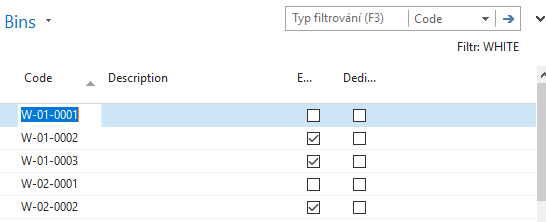 See bin contents by use of icon Contents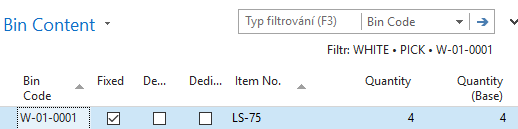 The bin is the smallest possible storage location. Limits, Empty and Assigned -> TU, Zones will show you again
 Go back by ESC key (clik several times)Select Locations=Blue and Edit-> see Warehouse tab and Inbound and Outbound times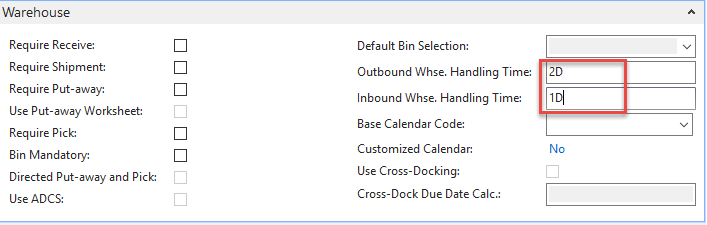 Do the same action for chosen inventory Location=Red. Inbound handling time =1D   Outbound handling time =2D.If in your current database you may have different values,so you must rewrite it. 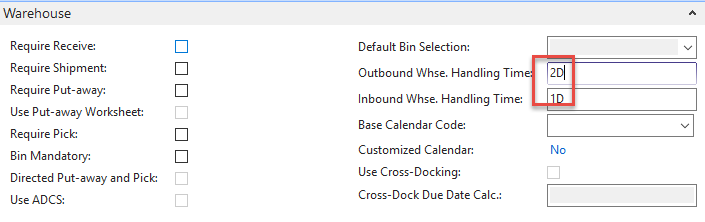   	Menu Warehouse-> Administration-> Inventory-> Transfer Routes    You wil get this matrix window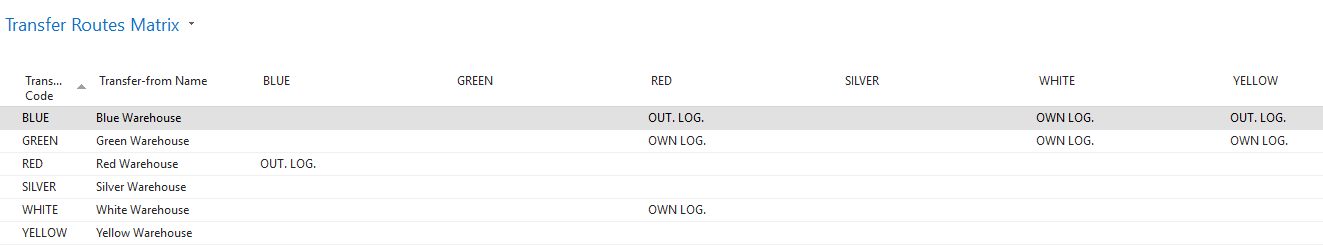 Go to searching windows and find Shipping agents area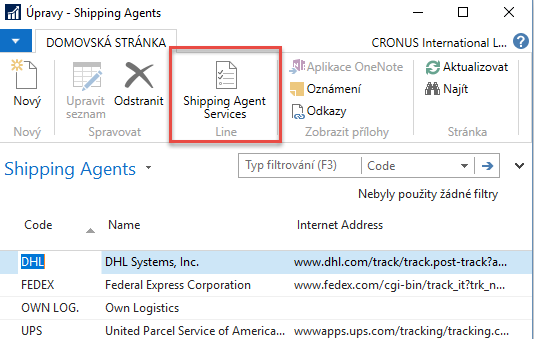 Use icon Shipping Agent Services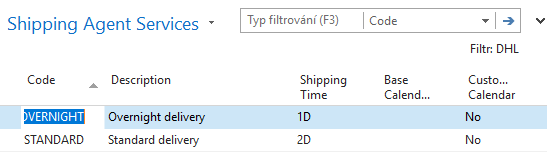 Go to the searching window and enter string Transfer Orders or use Menu Warehouse-> Orders & Contacts-> Lists->Transfer OrdersFor an explanation of principles, see PWP Presentation about Transfers Ctrl-N  Create a new Transfer Order - confirm with key Enter from the screen below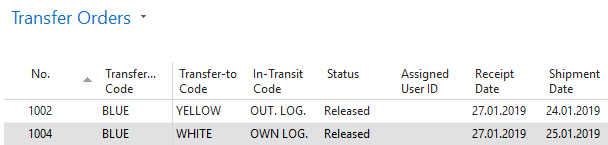 Add by F4 values of Location From and To. In our case, it will be Blue and Red In transit, the chosen lorry comes from the Transfer Routes matrix.  Enter Item-1936-S (Berlin chair) and one pcs.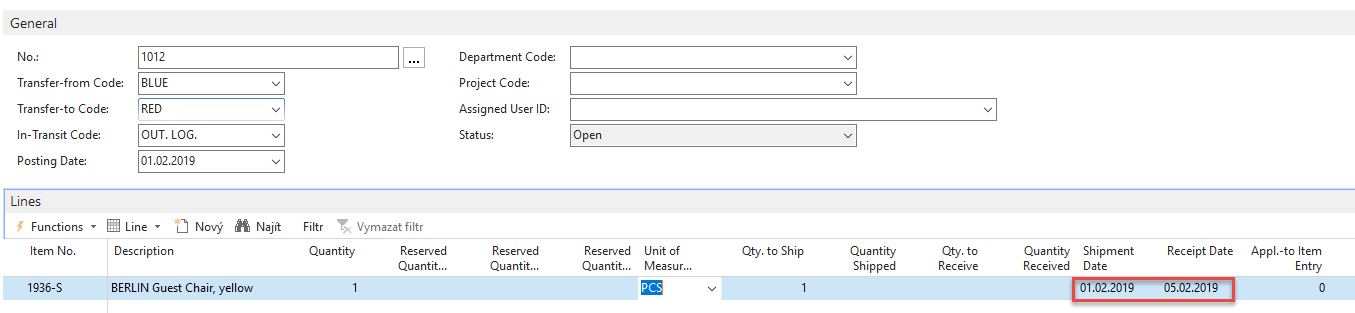 On the tab Transfer From you will see 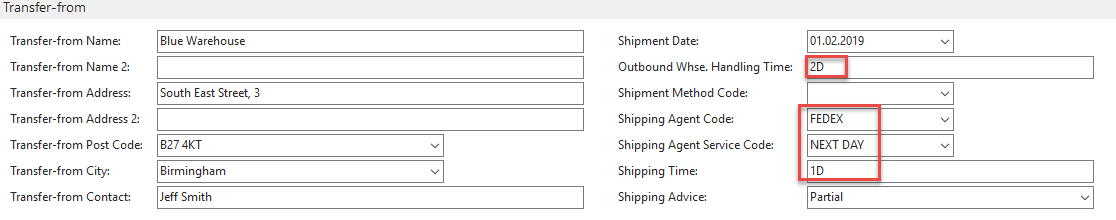 On the tab Transfer To you will see 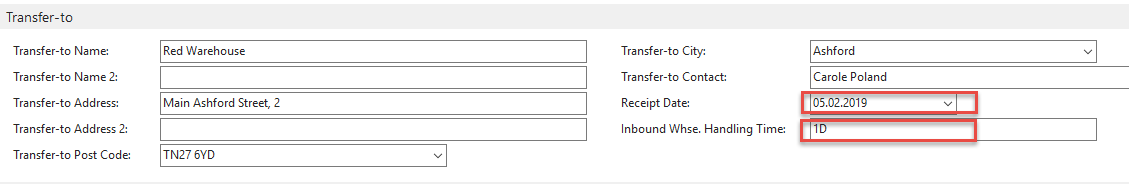 Shipping date=1.2.2019 and Receipt date= 5.2.2019 ->4 days.  Two days outbound warehouse handling time + 1 day shipping time + 1-day inbound warehouse handling time. It might be possible that in your current NAV2018w1 database you will have (you will use) different dates.  Post TO (transfer order) by F9 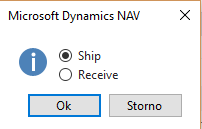 And TO line changed :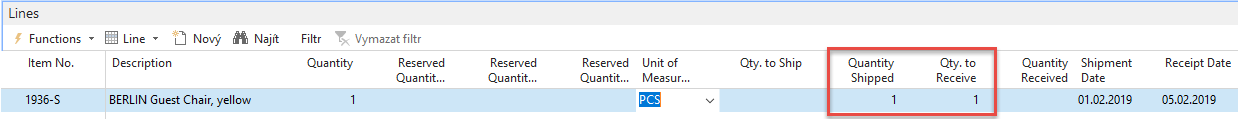 Before posting TO for the second time see please matrix item by location from item card or item list by using Icon 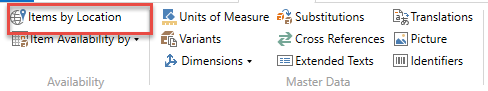 and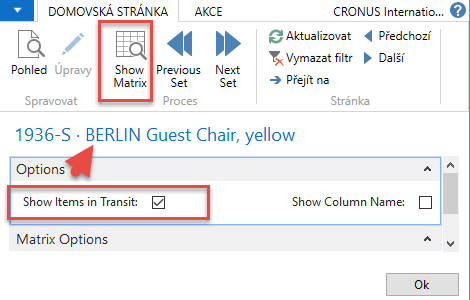 You will get this type of screen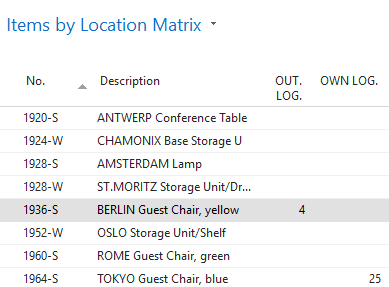 Click on a number to see transfer moves Post TO 2nd time by F9 You will get 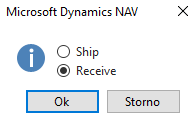 And see Item entry of chosen item 1936-S 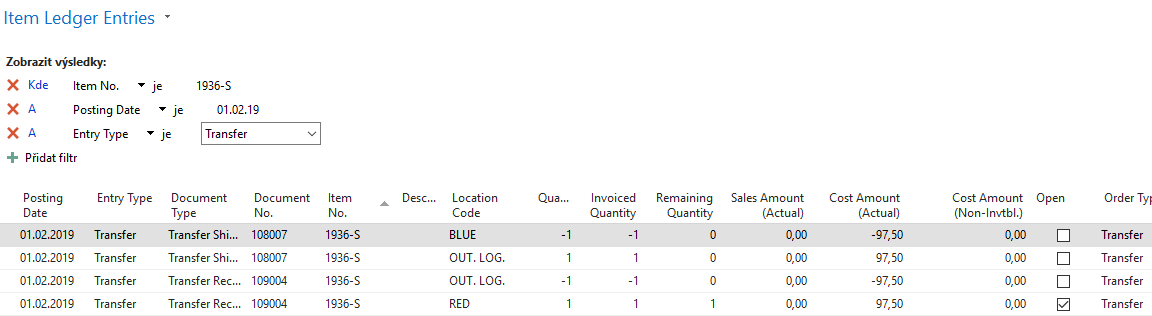 